UMW/IZ/PN-121/19			                                                    	        Wrocław, 22.11.2019 r.NAZWA POSTĘPOWANIA  Naprawa elewacji w budynku Hotelu Asystenta przy ul. Ślężnej 96 we Wrocławiu. INFORMACJA Z OTWARCIA OFERTW dniu 22.11.2019 w pokoju nr 3A 108.1 (III piętro) mieszczącym się w budynku Uniwerstytetu Medycznego im. Piastów Śląskich we Wrocławiu przy ul. Marcinkowskiego 2-6 otwarto oferty złożone na przedmiotowe postępowanie. Bezpośrednio przed otwarciem ofert Zamawiający podał kwotę, jaką zamierza przeznaczyć na sfinansowanie zamówienia, która wynosi brutto PLN: 87.330,00.Kryteria oceny ofert:Cenę realizacji przedmiotu zamówienia - waga 60%;Termin realizacji przedmiotu zamówienia - waga 20%;Okres gwarancji - waga 20%.Oferty złożyli następujący Wykonawcy, wymienieni w Tabelach: Z upoważnienia Rektora Zastępca Kanclerza ds. Zarządzania Administracją UMW   Dr med. Maciej Maria Kowalski 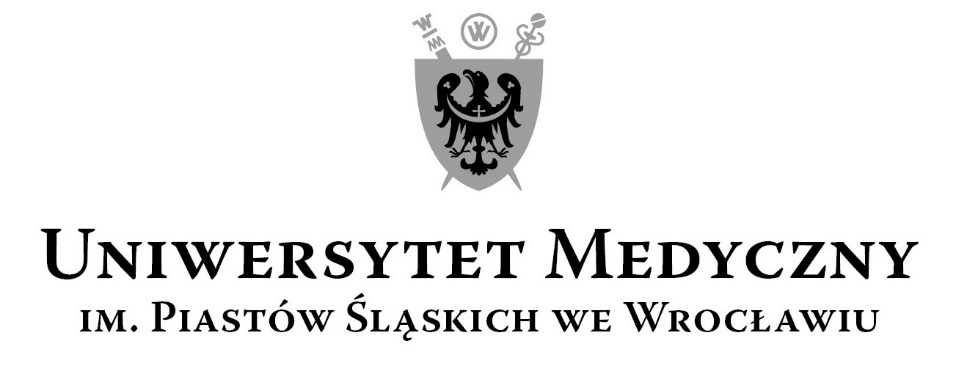 50-367 Wrocław, Wybrzeże L. Pasteura 1Zespół ds. Zamówień Publicznych UMWul. Marcinkowskiego 2-6, 50-368 Wrocławfaks 71 / 784-00-45e-mail: agnieszka.dembska@umed.wroc.pl50-367 Wrocław, Wybrzeże L. Pasteura 1Zespół ds. Zamówień Publicznych UMWul. Marcinkowskiego 2-6, 50-368 Wrocławfaks 71 / 784-00-45e-mail: agnieszka.dembska@umed.wroc.plL.p.Wykonawca, adresCena brutto przedmiotu zamówieniaTermin realizacji przedmiotu umowy (max. 42 dni od daty przekazania Wykonawcy placu budowy)Okres gwarancji (min. 36 miesięcy)1.KAPIBARA Sp. z o.o. Sp. k.ul. Floriana 744-190 Knurów169.979,4742 dni60 mies.2.MAR PIS Sp. z o.o.ul. Karmelkowa 6652-319 Wrocław97.349,2342 dni60 mies.3.RADEX BIS Sp. z o.o.ul. Makarskiego 11/949-305 Brzeg110.068,9642 dni60 mies.4.ZAKŁAD OGÓLNOBUDOWLANY Grzegorz Wróbelul. Ogrodowa 22/456-416 Twardogóra85.896,6740 dni36 mies.